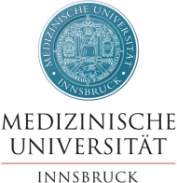 Bewerbung um die Stelle einer Universitätsprofessorin/eines Universitätsprofessors für Um die Vergleichbarkeit der einzelnen Bewerberinnen/Bewerber zu ermöglichen, ist es wichtig, dass Ihre Unterlagen optimal für die Berufungskommission sowie für die Gutachterinnen/Gutachter aufbereitet sind. Sie werden daher gebeten, die erbetenen Unterlagen so gut wie möglich nach den Vorgaben vorzubereiten.Bitte schicken Sie diesen ausgefüllten Bewerbungsbogen einmal als Word-Dokument und einmal als unterschriebenes pdf-Dokument an berufungen@i-med.ac.at Angaben zur Person: Name:Geboren am:Staatsbürgerschaft: Dienstanschrift:Kontaktdresse(inkl. Telefon und E-Mail):Derzeitige Tätigkeit:Angaben, die zur Eruierung des wissen-schaftlichen Alters vonBedeutung sind (zBKindererziehungszeiten:1. 	Ausbildung und Fachkenntnisse1.1.	StudienBitte legen Sie entsprechende Nachweise in Kopie bei.1.2.	Habilitation oder gleichzuhaltende Qualifikation:	 ja     neinBitte legen Sie entsprechende Nachweise in Kopie bei.Bei Ausschreibung einer Professur im klinischen Bereich:1.3.	Facharzt:	 ja     neinBitte legen Sie entsprechende Nachweise in Kopie bei.2. 	Berufliche Laufbahn2.1.	Arbeitsorte und TätigkeitenBitte legen Sie entsprechende Nachweise in Kopie bei.2.2.	Auszeichnungen und PreiseBitte legen Sie entsprechende Nachweise in Kopie bei.2.3.	Rufe2.4.	Arbeitsgebiet(e) und Tätigkeitsschwerpunkt(e):3.	Administrative und organisatorische Tätigkeiten/akademische Selbstverwaltung4. 	Management und Führungskompetenzen4.1.	Aus- und FortbildungenBitte legen Sie entsprechende Nachweise in Kopie bei.4.2.	Praktische Erfahrungen4.3.	Erfahrung im Bereich Gender Mainstreaming4.4.	Erfahrung im Bereich Nachwuchsförderung5. 	Forschung5.1.	Die fünf wichtigsten PublikationenBitte nennen Sie uns Ihre wichtigsten fünf Originalarbeiten. Bitte fügen Sie diese in elektronischer Form den Bewerbungsunterlagen bei.5.2.	Publikationsliste für bibliometrische AuswertungBitte übermitteln Sie diese im gesonderten Excel-File im geforderten Format /https://www.i-med.ac.at/qm/cit/.5.3.	Bücher/BuchbeiträgeBitte führen Sie Bücher und Buchbeiträge hier an, zumal diese für die bibliometrische Analyse nicht gesondert erhoben werden:5.4.	Anzahl der von Ihnen persönlich gehaltenen eingeladenen VorträgeNational:	Anzahl =International:	Anzahl =Bitte geben Sie davon die fünf wichtigsten Vorträge  an:5.5.	Tätigkeit in wissenschaftlichen Gremien wie Fachgesellschaften, Scientific Committees, Advisory Boards, Editorial Boards etc.5.6.	Gutachtertätigkeit für Journale, Fachgesellschaften, Fördergeber und sonstige Institutionen in den letzten fünf Jahren5.7.	Auslandsaufenthalte mit nachgewiesener wissenschaftlicher Tätigkeit, die mehr als drei Monate gedauert haben5.8.	Wichtigste Kooperationen national/international5.9.	PatenteBitte legen Sie entsprechende Nachweise in Kopie bei.5.10.	Eingeworbene DrittmittelFunktion: Leiterin/Leiter, Co-Antragstellerin/Co-Antragsteller, Sprecherin/Sprecher bei SFB etc.Anteil: bei Einzelprojekten ohne Co-Antragstellerin/Co-Antragsteller = 100 %, bei SFB, EU-Projekten, klinischen Studien u.ä. eigener Anteil in Prozent der Gesamtsumme.Fördersumme: bei SFB, EU-Projekten, klinischen Studien uä darf nur die Fördersumme für den eigenen Projektteil angegeben werden.Bitte legen Sie entsprechende Nachweise in Kopie bei.6.	Angaben zur Lehrtätigkeit6.1.	Abgehaltene Lehrveranstaltungen* Rahmen: zB Diplomstudium Humanmedizin, Bachelorstudium Biologie, Ausbildung Krankenpflege etc.**Art: VO = Vorlesung;  PR = Praktikum; SE = Seminar; PS = Proseminar; PV = Privatissimum; UE = Übungen; VU = Vorlesung mit Übung; RE= Repetitorium***SWS: Semesterwochenstunden; damit sind nicht Einzelstunden gemeint (Beispiel: VO2 bedeutet eine Vorlesung mit 2 Unterrichtsstunden pro Woche ein Semester lang; kann auch als Blockveranstaltung abgehalten werden).****Anteil: Persönlicher Beitrag, zB 100 % bei alleiniger Durchführung, bei mehreren Lehrenden dementsprechend weniger; *****Evaluation Ja/Nein: Ja = eine formale Evaluierung per Fragebogen ist erfolgt (bitte legen Sie die Auswertung der Evaluierung den Unterlagen bei); Nein = nicht erfolgt6.2.	Anzahl der betreuten akademischen Arbeiten* Studienrichtung der betreuten Studierenden: zB Humanmedizin, Zahnmedizin ** Art der Arbeiten: Bachelor-, Diplom-, Masterarbeiten, Dissertationen 6.3.	Besondere Leistungen auf dem Gebiet der Lehre(zB „Teacher of the term“ oder vergleichbare Auszeichnung, Modul- oder Semesterkoordinatorin/Semesterkoordinator,  Neugestaltung eines Curriculums oder Teile davon, Abhaltung von didaktischen Kursen auf dem Gebiet der Medizinische Lehre) Bitte legen Sie ggf entsprechende Nachweise in Kopie bei.6.4.	Publikationen im Bereich der Lehre6.5.	Didaktische Aus- und FortbildungBitte legen Sie entsprechende Nachweise in Kopie bei.6.6.	Gastprofessuren, die mit Lehre verbunden warenBei Ausschreibung einer Professur im klinischen Bereich:7.	Klinisches Profil7.1.	Klinische Erfahrungen7.2.	Qualifikationen im Bereich Good Clinical Practice 	(zB Prüfärztekurs, GCP-Ausbildungen)Bitte legen Sie entsprechende Nachweise in Kopie bei.7.3.	Tätigkeiten im öffentlichen Gesundheitswesen7.4.	Eigenständig durchgeführte Operationen (Operationskatalog) bzw. Interventionen (nur für operative Fächer)Bitte listen Sie alle eigenständig durchgeführten Operationen auf, die Sie insgesamt sowie in den letzten fünf Jahren durchgeführt haben, und zwar zusammengefasst in OP-Gruppen entsprechend der Vorgabe unter https://www.i-med.ac.at/universitaet/rektor/berufungsunterlagen.html. Dabei ist zwischen eigenständig durchgeführten Operationen und als  verantwortliche Operateurin/verantwortlicher Operateur assistierte „Lehroperationen" zu unterscheiden.8.	Zweiseitiges Exposé Bitte nehmen Sie Stellung zu Ihren Forschungsschwerpunkten ggf klinischen Schwerpunkten und wie Sie beabsichtigten, diese und sich selbst an der Medizinischen Universität Innsbruck zu integrieren.9. 	Anlagen Bitte listen Sie hier die die Anlagen auf, die dieser Bewerbung beiliegen.………Hiermit bestätige ich die Richtigkeit der vorstehend gemachten Angaben.	Datum	UnterschriftZeitraumFachUniversitätAkademischer GradJahrHabilitationsfachUniversitätJahrFacharztbezeichnungInstitutionZeitraumTätigkeitInstitution JahrArt und BeschreibungJahrArt und BeschreibungInstitutionJahrArt und BeschreibungInstitutionzB 2006-2008Geschäftsführende OberärztinAKH WienJahrKursnameVeranstalterStundenausmaßJahrVortragstitelVeranstaltung OrtZeitraumGremiumTätigkeitNamentliche NennungJournaleFachgesellschaftenFördergeberSonstiges InstitutionenZeitraum FunktionInstitutionKooperationspartnerInstitutionInternationalInternationalNationalNationalPatentePatentnummerAnmeldedatumErteiltErteiltErteiltAngemeldetAngemeldetAngemeldetInternational begutachtete Forschungsprojekte (Summe):	€ Industriegelder (Summe):	€Andere (Summe):	€Gesamtsumme:€Summe der in den letzten fünf Jahren genehmigten Projekte:€Titel des ProjektsFördergeber und ProjektnummerPeer reviewedJa/NeinZeitraumFunktionAnteil%Fördersumme€Titel der LehrveranstaltungRahmen*Art** und SWS***Anteil****%ZeitraumEvaluationJa/Nein*****Studienrichtung der betreuten Studierenden* Art der Arbeiten**AnzahlAnzahlAnzahlStudienrichtung der betreuten Studierenden* Art der Arbeiten**abgeschlossenlaufendJahrArt und BeschreibungJahrKursnameVeranstalterStundenausmaßZeitraumInstitutionAnzahl der LehrstundenKursnameVeranstalterStundenausmaßOperationEigenständig durchgeführtEigenständig durchgeführtAssistierte „Lehroperationen"Assistierte „Lehroperationen"OperationInsgesamtIn den letzten 5 JahrenInsgesamtIn den letzten 5 Jahren